                             REQUERIMENTO Nº Assunto: Solicita à Polícia Militar o aumento da ronda no Real Parque.Senhor Presidente,                       CONSIDERANDO, a necessidade de rondas no bairro Real Parque.REQUEIRO, nos termos regimentais e após ouvido o Douto e Soberano plenário, que seja oficiado ao Comandante da Polícia Militar local, no sentido de solicitar rondas no bairro apontado acima. 		SALA DAS SESSÕES, 04 de setembro de 2018.SÉRGIO LUIS RODRIGUESVereador – PPS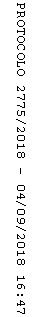 